30 Webinars in the EoE (Season 2) 50 CPDs from the RCPath (confirmed) Organisers:  Drs Salma Al Ramadhani, Preethi Gopinath, Maria O’Donovan, Vasi Sundaresan www.histopathologyCPD.com    Email: histopathologyCPD@gmail.comRegistration Link Press here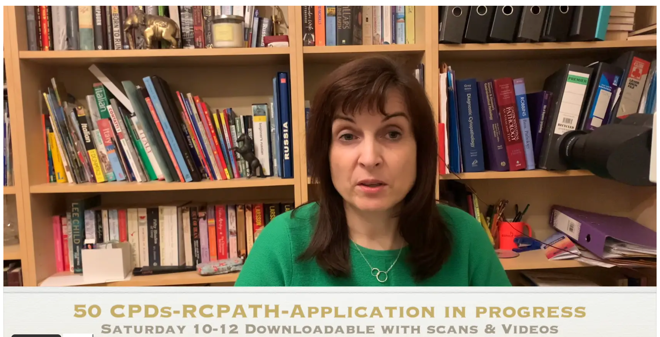 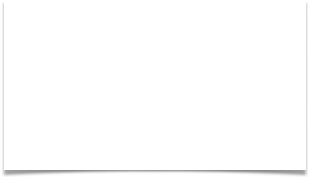 Target Audience:  Consultant Histopathologists and trainees in the UK and overseas who want to refresh or update their current knowledge (See the video). Course Content: Each webinar will cover a specialty topic with the updates centred on scanned slides.  Two of the sessions cover updates on post-mortem which will be delivered in lecture format: examination of the brain and of the cardiorespiratory system. 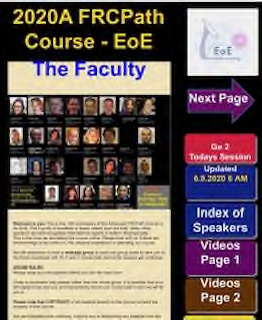 The emphasis will be on interpreting the histology in the context of clinicopathological correlation. The level of difficulty of the cases will be varied and will aim to imitate real-life cases, ranging from straight-forward diagnoses to complex cases that require further work and central review. The case selection will be similar to what may be seen in an EQA setting and in many sessions topics covered will include diagnostic and interpretive challenges. Delivery of Webinars:  Due to the Covid-19 pandemic, the course organisers have had to adjust to delivering a totally virtual webinar series of teaching sessions.
These will be delivered on the Zoom platform enabling anyone with internet access and an Android or Apple device to access the webinars.
The webinar sessions will run from 10am to 12pm on Saturdays to accommodate overseas delegates and the faculty to deliver the webinars. The faculty will present approximately 20 cases highlighting important diagnoses in routine practice and will discuss relevant management issues and provide clinicopathological correlation.
These sessions will be recorded. Access to the course materials to those wishing to review course materials (scanned slides and Videos-with links) will be through the app on both IoS and Android Tablet. Those with fixed commitments on Saturday will be able to review course materials after the event and a reflective note would facilitate recognition for CPD purposes. Those with iPads or Android tablets can have the course material uploaded automatically a week in advance on the tester app (appstudio). Usernames and passwords will be provided once registered and course fees are paid. The answers to the cases/slides and the videos hosted on Vimeo will be available for viewing on the appstudio platform which is username and password protected. CPD Points The webinar will be a useful resource containing a range of diagnostic material across all main subspecialties in Histopathology and Cytopathology. Each webinar will last for 2 hours amounting to 2 CPD points/webinar. Delegates will be able to view approximately 20 slides before sessions and writing a reflective note will enable a further CPD point per session. For those Consultants that view slides before the Webinar and attend the entire programme, the total number of CPD points will be 50+30 (50 RCPath approved CPD points and 30 CPD points for reflective notes). Those who attend the session live will be sent a certificate of attendance with a CPD certificate at the end of each session. Trainees (not CPD registered) will be sent a certificate of attendance. Those Consultants (registered for RCPath CPD)  viewing slides and following the videos need to write a reflective note to document they have followed the webinars and self-accredit for CPD.  Speakers and Topics Webinars Nov 2021-2022Registration link for Season 2 30 webinar serieshttps://forms.gle/DcPhwYdgEX1LHKh17113 NovProf Neil ShepherdPolyps and tumours of the Gastrointestinal Tract220 NovProf Naveena SinghPitfalls in reporting of endometrial pathology327 NovProf Marco NovelliDysplasia in the upper GI Tract44 DecDr Maria O’DonovanSponge technology: implementation in early screening of oesophageal dysplasia and cancer diagnosis511 DecProf TuVinh LuongCUP: Practical tips for the practising pathologists618 DecDr Alison MarkerHead and Neck and Endocrine 178 JanDr Anne WarrenUpdate on reporting of Testicular Germ Cell Tumours815 JanDr Elena ProvenzanoReporting of post chemo- breast and axillary specimens922 JanDr Andrew LeeDiagnostic pitfalls of breast core biopsy diagnosis1029 JanProf TuVinh LuongThe Good, the bad and the ugly in GEP-NET Pathology115 FebProf Norman CarrMucinous Appendiceal Tumours and their differential diagnosis1212 FebDr Shaun WalshIBD: Common types and Mimics in Biopsy Diagnosis1312 MarProf Hazem IbrahimApproaches to Difficult Melanocytic Lesions1419 MarProf Naveena SinghReporting of Vulval lesions-Devil and other entities1526 MarDr Baljeet KaurProducts of Conception: when to worry about them?162 April Dr Anne WarrenVariants of Bladder Cancer and discrimination from mimics and metastatic tumours179 AprilProf Naveena SinghRole of Immunostaining in the female genital tract1823 AprilDr Anne WarrenRenal Cell Carcinomas – syndromic variation and immunostains in the DGH setting197 MayDr Ashish ChandraHead & Neck Cytology (excluding LN)2014 MayProf Maria Calaminici Cytopathology of the Lymphoid System: advances and limitations of making a rapid diagnosis2121 MayDr Ashish ChandraExfoliative cytology including serous effusions2228 MayDr Ashish ChandraUrine Cytology and nuances of Paris Classification2311 JuneDr Alison MarkerHead and Neck and Endocrine 22418 JuneDr Hibah AliEveryday Haematopathology: Lymphoma mimics and pitfalls2525 JuneDr Rupali AuroraBorderline tumours and tumours of the Ovary262 JulyDr Alex FreemanUpdate on Reporting Prostatic Cancer279 JulyDr Kieren Allinson Unexpected findings on neuropathological examination of the brain2816 JulyDr Hibah AliWatch out for Lymphoma: Extra-nodal entities 2923 JulyProfessor A FlanaganCommon malignant soft tissue lesions seen in the DGH setting3030 JulyDrs Kieren Allinson Martin Goddard Post-mortem examination of the Cardio-respiratory system and the Brain: Update